Jefferson Parish Department of Community Development Affordable Housing Program2020 HOME Developer ApplicationPROJECTAPPLICATION CONTACT INFORMATION FUNDING REQUEST SUMMARY DEVELOPER’S STATEMENTThe undersigned Developer hereby states that all information provided in this application is, to the best of their knowledge, true and accurate. If Jefferson Parish discovers that any information entered in the application is false, then the Parish shall be entitled to remove the Developer from consideration, or to cancel their selection and any award that has been granted to the Developer. The undersigned Developer acknowledges and understands that a completed application must be submitted to be considered for funding. An application submitted in part, or with missing required information, may not be considered for review and the Parish has no obligation to review a partial or incomplete application.By completing and submitting this proposal, the undersigned Developer is thereby agreeing to abide by all terms and conditions, as issued by the Parish. The Developer acknowledges their responsibility to follow all Parish, state, and federal requirements applicable to this program and its funding source for the duration of the project development, construction, and subsequent affordability period.Section A. Project Overview 3. Construction Type:4. Building Style(s):  6. Population to be served7. Affordability MixSection B. Project Details Project Requirements Proposed projects must adhere to the following criteria to be considered for HOME funds.Homeownership Project SizeJPDCD only accepts applications for the development of between 4 and 11 single-family homeownership units. All homeownership units must be affordable and sold to qualifying households with income below 80% of the area median income.  Timeline Federal regulations require HOME-assisted homebuyer units be sold to an eligible buyer within 6 months of construction completion.  If a HOME-funded homebuyer unit cannot be sold toincome-eligible buyers within 6 months of construction completion, the unit must either to be converted to HOME rental unit or the HOME funds expended on the unit must be repaid.Maximum Property ValueThe sales price must not exceed 95% of the area median purchase price. Rental Project SizeJPDCD only accepts applications for developments of 10 or more rental units. The project must also provide at minimum of 50 percent of affordable units, or meet a special need identify in the JP Consolidated Plan.Number of HOME UnitsProjects must propose a minimum of four HOME units to be considered for HOME funds. The total number of High HOME and Low HOME units required is determined through the Subsidy Layering and Underwriting Review. Project can propose a maximum of 11 HOME units.Project Specifics Pre-Development Work Provide current status of each of the following items. See attachments checklist for what must be provided based on status.  Total Unit BreakdownProperty Management (For RENTAL projects with 15 or more total units only)Affirmative Marketing Plan: Please discuss how you will meet HOME’s Affirmative Market Requirements – special outreach to those groups least likely to apply for HOME-assisted housing, such as: information on the target audience; strategies to notify target audience of the availability of units; strategies to ensure non-English speaking audiences are made aware of the availability of units; and strategies to support potential buyers be successful in affording and maintaining as homeowners. For affordable rental housing with five or more HOME assisted units, JPDCD requires applicants to develop an Affirmative Marketing Plan and a set of procedures for implementing the plan. See attached guidance and HUD Form.Section B Required Attachments Checklist Attach the following documents as required for the proposed project. *See Appendices for forms and templates.Required for all submissions Required if proposed project has 5 or more HOME units Required if proposed project has currently occupied units Required for all HOMEOWNERSHIP projectsRequired for all projects before final approval. Submit if available.If not available at the time of your application submission, provide a timeline with the attachments for when these will be completed and submitted. Required for all RENTAL projects before final approval. Submit if available.If not available at the time of your application submission, provide a timeline with the attachments for when these will be completed and submitted. Section C. Project Financials The following sections of the HOME Developer Program Policies and Procedures are included as a courtesy. Developers are responsible for reviewing the policies and procedures.   All ProjectsMinimum and Maximum Award Request Due to limited funds, JPDCD HOME funds are intended as gap funds. Developers can request up to 40 percent of their Total Development Costs in HOME funds, in proportional share to the number of HOME units. Requests for funds under $100,000 will not be considered, due to the cost and effort associated with application review and long-term project compliance. Per federal regulations, the minimum amount of HOME funds that must be invested in a project involving rental housing is $1,000 times the number of HOME-assisted units in the project.  Per federal regulations, the maximum amount of HOME funds that can be invested in HOME-assisted unit is established by Section 234-Condominium Housing basic mortgage limits, for elevator-type projects. Award Type All HOME funds are awarded as forgivable, no-interest loans, and are properties are required to remain affordable for the life of the affordability period.  At the end of the affordability period (between 5 and 20 years, depending on the amount of HOME funds and the type of development), JPDCD fully forgives the loan. A mortgage, promissory note, and deed restriction are recorded against the property to enforce the affordability period. Affordability Period Developer FeeDevelopers may include a Developer Fee as part of the development budget. This fee may not exceed 15 percent of the total project cost. Project Contingency Projects must include contingency. The contingency rate should NOT include the developer’s fee. When calculating the contingency amount, deduct the developer or management fee from the total project budget before applying the rate.Homeownership Projects HOME funds can only be requested for development and construction subsidies. If units are expected to need direct homebuyer assistance, the buyer must participate in the Jefferson Parish First Time Homebuyer program. Total HOME funds in a single unit, including direct homebuyer assistance and direct construction subsidy, must be less than the maximum per unit amount set by Section 234-Condominium Housing basic mortgage limits, for elevator-type projects. HUD sets appraisal and price limits at 95 percent of the median purchase price for the area for new construction and existing housing. New construction for homeownership cannot appraise for more than the limits set by HUD annually. These values are based on Federal Housing Administration (FHA) single family mortgage program data and U.S. Census Bureau data for newly constructed housing. Parish-supported development projects that include homeownership units must abide by the following sales price limits according to the number of units included in a sale.Rental Projects HOME Maximum Rents and Project RuleIn projects of five or more HOME assisted units, at least 20 percent (or one unit out of every five units) of the HOME assisted rental units must be occupied by families who have annual incomes that are 50 percent or less of median income. These very-low-income tenants must occupy units at or below the Low HOME Rent level.  Rent Limits and Utility AllowanceThe above rent limits assume all utilities are included in the cost of rent. If a project includes tenant-paid utilities, the developer must calculate the allowance for each tenant-paid utility (electric, sewer, water, gas, garbage, etc.) and by unit size and provide the allowance calculations to JPDCD with appropriate supporting documentation. Projects that are proposing to use LIHTC should use the LHC allowance. The utility allowance is deducted from the maximum allowable rent to determine the effective tenant rent. Initial Occupancy Income Restrictions During the first year of occupancy, 90 percent of the HOME units must be rented to households below 60 percent AMI. HOME units must always assist households under 80 percent AMI. Debt Service Coverage RatioTo be considered for HOME funds, projects must support a Debt Service Coverage Ratio (DCSR) above 1.10 throughout the affordability period. The desired range for debt service coverage is between 1.10 – 1.30 over the affordability period.  Projects that have a debt service coverage ratio below 1.00 are not eligible for HOME funds. Projects with a consistent DSCR above 1.30 will be required to reduce HOME rents or increase project reserves with additional cash to endure they fall within the desired range . Awarded projects that do not maintain the required debt service coverage ratio during the life of the affordability period may incur penalties by JPDCD on grant funds received.Equity ContributionDevelopers are required to invest a certain percentage of equity into the proposed project based on the total development cost.Property Management Fees or Administration/Staffing Expenses The industry standard charged for an outside firm to complete property management tasks is between 5 – 15 percent of rents collected. If the fee charged is above 15 percent, there should be additional documentation to justify the need for more intensive management. Operating ReservesDevelopers are required to include an operating reserve equal to at least six months of the anticipated annual operating expenses for the first year of full occupancy. Developers may have up to 12 months of operating reserves. This calculation is based on the entire project’s operating expenses.Replacement ReservesDevelopers are required to include replacement reserves equal to one month's rent in the first year of occupancy, per unit, per year.  Replacement reserves are required for all units, not just the HOME units. Investor Fees (LIHTC Only) JPDCD adheres to the industry standard is five percent of rents collected to cover the cost of LIHTC compliance.  If the investor fee is greater than five percent, the developer must provide justification for why a high fee is necessary. Section C Required Attachments Checklist Attach the following documents.Workbook - Required for all projects Workbook – Required for RENTAL projects Supporting Documentation - Required for RENTAL projects  Supporting Documentation - Required for HOMEOWNERSHIP projects D. Development Team Experience and QualificationsDeveloper Experience:Development Team CHDO Narrative: Developed Projects: Provide a list of recent projects of similar size and budget for each party in the development team. DeveloperPartner/OwnerProperty Manager / Sales Team Project References:  Provide a list of professional references that Jefferson Parish may contact.DeveloperPartner/OwnerProperty Manager/ Sakes Team Federal Requirements Experience: Provide a list of which Development Team members have compliance and reporting experience with the following federal requirements. Briefly describe the experience. Use blank spaces for additional team members. Use an additional page if needed.HOME Training: Provide a list of any trainings on HOME or HOME-rental completed by members of the Development Team. Use additional pages if necessary.Audit: Disclose any non-compliance, unresolved audit or monitoring findings.Incomplete Projects: Has the developer(s), under its present name or any previously-used name, or any of its principals, ever commenced construction of a project that it has not completed, except those currently under construction?  If yes, provide details.  Use extra sheets if necessary.Litigation: Is there any litigation (past, pending, active or resolved) against the developer, member of the development team, or project? If so, please provide a brief explanation. Section D Required Attachments Checklist Attach the following documents for all firms of the Development Team to demonstrate the business is operational and in good standing.Required for all firms included in the application as part of the Development TeamRequired for the Lead Development Firm  Required for CHDO Certification*  *Certification documentation required if not submitted prior to application period to JPDCDAppendix HOME Developer Program Key Terms and DefinitionsAcquisition – The purchase of property. All acquisitions must comply with the requirements of 49 CFR Part 24 and the Uniform Relocation Assistance Act and Real Property Acquisition Policy of 1970, as amended (URA).Affordability - The requirements of HOME that relate to the cost of housing both at initial occupancy and over established timeframes. The homebuyer's written agreement requires housing assisted with HOME funds to meet the affordability requirements of 24 CFR Part 92.252 or 24 CFR Part 92.254, as applicable, and requires repayment of the funds if the property owner does not meet the affordability requirements for the specified time period.Affordability Period - The minimum period of time during which income-eligible households must occupy a HOME-assisted unit (rental or purchased) and comply with the HOME rules and regulations. To ensure that HOME investments yield affordable housing over the long term, HOME imposes occupancy requirements for rental and homebuyer units for a set time period based on the amount of HOME funds invested in the unit. For homebuyer projects, the length of the affordability period requirements varies depending upon the amount of HOME funds provided.Area Median Income (AMI) - The median income of the region, established by HUD, which is adjusted for family size and used to determine the maximum income for households targeted in assisted projects. This is provided by HUD on an annual basis.Community Housing Development Organization (CHDO) - A private nonprofit, community-based service organization with qualified staff that is receiving HOME funds as the owner, developer or sponsor of affordable housing for the community it serves. CHDO Set-Aside Funds - HOME allocated funds set aside by the Parish (a minimum of 15 percent) from each annual HOME allocation for homebuyer or rental housing which is owned, developed, or sponsored by certified CHDOs.Developer Fee - Compensation for the developer's time and for taking on the risk of developing a commercial or residential construction project.  This fee can be up to 15 percent of the total project cost. Direct HOME Subsidy - The amount of HOME assistance, including any program income, that is invested in a project. In addition, direct subsidy includes any assistance to a homebuyer that reduces the purchase price from fair market value to an affordable price. Director - The Director of Jefferson Parish Department of Community Development or any other person(s) that may be designated to perform the various functions assigned to the Director.Environmental Review - An environmental review is the process of reviewing a project to determine its potential environmental impacts and whether it meets federal, state, and local environmental standards.Hard Costs - Expenses to develop housing that are invested in the physical property, generally including all construction costs. For additional details see 24 CFR Part 92.206. HOME-Assisted Units - The HOME Program distinguishes between the units in a project that have been assisted with HOME funds and those that have not -- hence the term HOME-assisted unit. This distinction between HOME-assisted and unassisted units allows HOME funds to be spent on mixed-income projects while still targeting HOME dollars only to income-eligible households.Income-Eligible Household - Households with incomes at or below 80 percent of the median income, adjusted for family size.Low-Income Families – Families whose annual incomes do not exceed 80 percent of the median income for the area, as determined by HUD, with adjustments for smaller and larger families.  An individual does not qualify as a low-income family if the individual is a student who is not eligible to receive Section 8 assistance under 24 CFR Part 5.612.Net Proceeds -The sales price of the home minus superior loan repayment (other than HOME funds) and any closing costs.Program Funds - Funds that have been duly appropriated or allocated to the Developer Program.Program Income - Gross revenue received by a subrecipient generated from activities supported by HOME funds or matching contributions.Project – A site or sites together with any building (including manufactured housing unit) or buildings located on the site(s) under common ownership, management and financing, to be assisted with HOME funds as a single undertaking. The “project” includes all of the activities associated with the site and building. Project Funding - Any governmental and private funds, used to pay for hard and soft costs to carry out the construction or rehabilitation of housing under the Developer Program as described in 24 CFR §92.206.Property Owner – Refers to the responsible individual that owns HOME-assisted housing and must meet HOME requirements and affordability period for the unit. This includes both owners of rental units and homebuyers.Recapture - The mechanism for JPDCD to collect all or a portion of the direct HOME subsidy if the HOME recipient decides to sell the property within the affordability period at whatever price the market will bear.Soft Costs - Expenses related to the development of affordable housing that are not direct construction. For additional details see 24 CFR Part 92.206. Special Flood Hazard Area (SFHA) – A National Flood Insurance Program (NFIP) area where NFIP floodplain management regulations must be enforced due to high risk of localized flooding and for which mandatory purchase of flood insurance applies.Subsidy layering - A financial review to ensure the project has long-term viability based on its investments, revenue sources, expenditures, and expected rate of return. A subsidy layering review calculates the gap of funds needed for the project to be completed, which is used as part of the determination for a HOME funding award.Uniform Physical Condition Standards (UPCS): HUD adopted property standards for acquisition and rehabilitation of existing housing and ongoing standards for rental projects separate from local code standards.Application Submittal GuidelinesSubmission Applicants should submit two copies of the applications:  one electronic and one hard copy (original). All applications must be typed, and faxed applications will NOT be accepted. Excel workbooks must be submitted electronically as Excel workbooks. Please do not send videotapes, audio cassettes or materials other than the required attachments. Electronic Submission: Applicant organizations must email one (1) complete digital (PDF, with Excel for Workbook) application package to the Jefferson Parish Department of Community Development Programs.  The complete application package should be emailed to JPDCD at homedevelopers@jeffparish.net. Original Submission: All hard copies of the application(s) should be mailed to the JPDCD Office listed below.  Jefferson Parish Department of Community Development Attn: JPDCD HOME Developer Program1221 Elmwood Park Blvd., Suite 605Jefferson, LA 70123Submission ReviewsJPDCD accept applications on an ongoing basis during each Fiscal Year until all funds are awarded. Applications are reviewed collectively every sixty (60) days. All applications must be complete by the time of the review period to be included in the round for consideration. Scheduled review periods are as follows, and may be updated as necessary: October 1, 2020Review for all submissions received between August 1, 2020 and September 30, 2020  December 1, 2020Review for all submissions received between October 1, 2020 and November 30, 2020  March 1, 2021  Review for all submissions received between December 1, 2020 and February 28, 2021 (extra time due to winter and Mardi Gras holidays)Acceptance of an application for consideration does not obligate Jefferson Parish to commit any funding or other support.  Projects that are approved are contingent upon availability of funds, and only those projects approved may be notified of a conditional funding award. Once JPDCD has received an application, either a hard or electronic copy, it will review the materials to ensure that the application is substantially complete. Incomplete applications will not be reviewed.  JPDCD is not obligated to pursue missing information or to consider supplemental materials that are provided after the application submission. Applicants should ensure that their applications are complete and ready for review and scoring at time of submittal.  If the Parish determines the application is incomplete and insufficient to review, the applicant will be notified, and materials may be returned. So long as the Parish determines that the application is substantially complete, it may allow applicants to submit additional materials. In addition, JPDCD reserves the right to request additional information, not required on the application, on a case by case basis.Trainings and Submitted QuestionsPrepared instructions are included with the application to assist Developers in completing each section. Developers may submit questions on the application, submission, or the review process to homedevelopers@jeffparish.net. JPDCD provides a response to all questions received and maintains a log of submitted questions and responses on the website along with the application materials.Accessibility and Non-DiscriminationJefferson Parish does not discriminate based on race, creed, color, gender or national origin. In accordance with provisions of the American with Disabilities Act Amendments Act of 2008, as amended, Jefferson Parish shall not discriminate against individuals with disabilities on the basis of disability in its services, programs or activities. If you require auxiliary aids or devices, or other reasonable accommodation under the ADA Amendments Act, please submit your request to the ADA Coordinator at least forty-eight (48) hours in advance or as soon as practical. A seventy-two (72) hour advanced notice is required to request Certified ASL interpreters.ADA Coordinator / Office of Citizens with Disabilities (504) 736-6086 ADA@jeffparish.netSection 3 Plan Section 3 is a mechanism for HUD to foster economic development on a neighborhood level, by encouraging hiring practices that target low-income individuals that may live close to a HUD-funded project site. Any project that receives $100,000 or more in HUD funding must comply with Section 3 and provide a Section 3 plan by completing the Section 3 Utilization Plan form. Section 3 goals may be determined by each project.The Section 3 Utilization Plan form can be found on the JPDCD website at https://www.jeffparish.net/departments/community-development/section-3If a project is awarded and moves to construction, monthly Section 3 reporting will be required by the Developer, contractors, and subcontractors with awards greater than $100,000.More information on Section 3 may be found at https://www.hud.gov/program_offices/fair_housing_equal_opp/section3/section3brochureMarket Assessment FormThis assessment is to be completed by an independent third party and will not be accepted if completed by the project developer or project staff. Refer to the attached form directions and definitions for guidance.Market Assessment Form GuidanceDefinitionsMarket Assessment – Analysis to assist Parish with identifying the current market demand in the area the project will be located, based on HOME Rule 92.250(b)(2).Market Area – A defined area surrounding the project site, and preferably bounded by a reliable data source, such as a council district, zip code, or census tract.Cost Burden – A household experiences cost burden if the costs for housing (rent, utilities, etc) exceed 30 percent of a household’s total income.Parish-wide Comparison – Values provided by Parish based on most recent data available from HUD and U.S. Census.Comparable projects – Projects similar in size and scope to the proposed, ideally that were either similarly funded and/or provided affordable rentals. Documentation for comparable projects should provide details for each development, including year built, address, point of contact, number and types of units, occupancy rate, and current rental rates. Complete HUD Form 92273 for support, which can be found on HUD’s website at https://www.hud.gov/sites/documents/92273.PDF.Fair Market Rent – As calculated by HUD to determine the rental values for voucher and housing assistance programs.Capture Rate – The percentage of likely eligible and interested households living near or in the market area who need to apply for rental units in the proposed project to fully occupy it.Completed by – The third-party individual and/or organization responsible for completing the formMarket Study – Completed by a third-party to provide a review of the data included on the assessment form and an objective evaluation of the potential performance of the development based on the location, market conditions, and demographic and economic trends in the market area.InstructionsThis assessment is to be completed by a third party for the developer to include in the application for JPDCD’s consideration. Developers may not submit an assessment completed by their own staff.Define the Market Area for the proposed projectIdentify and define the Market Area by a clearly defined boundary area (i.e. Council District, Zip Code, census, etc.). A neighborhood radius could be used as well if data is available and sources can be provided. Data used should be no more than five years old. List data sources on form or provide as attachment.	b-g Complete household details, using and citing recent and reliable data sources for household information and income levels.CPD Maps is a HUD data and mapping site that may provide Market Area data at the census tract level. This can be used as a source for market area data, but local sources should also be referenced. TO USE CPD MAPS, Go to  https://egis.hud.gov/cpdmaps/ In upper left corner, search for “Jefferson Parish, LA”. In the pop-up box select “JEFFERSON PARISH-CDBG” and click Finish. Close the next pop-up box.On top menu bar, click Map Query.Select buttons for “Grantee Jurisdiction” and “Tract”, click Next. Check the boxes related to the housing data needed, for example For Vacancy Rate: Scroll down. Under Housing Supply, check the box for Vacancy RateFor Cost Burden: Scroll down. Under Housing Needs, check the boxes for % of households with cost burden and % of households with severe cost burden, click Next. Limit is three variables per search. Recommend searching one at a time.The Min/Max values should be preset, then click Finish.Zoom in on the map to find the census tract that includes the market area for your project. When you click on a tract, the data will show in a pop-up box.Number of renter occupied households in the market area: the total number of rental households in the defined market area that are currently under leaseAverage household size in the Market Area: the average number of people within households in the market areaVacancy rate in the Market Area: the percentage of rental households within the market area that are currently available Median household Income of Market Area: the middle value for annual income of all households within the market area (not the average)Number of households at 80% AMI or less in the Market Area: the total number of households within the market area that have annual incomes at or below 80 percent of the median household income Number of households with cost burden in the Market Area: the total number of households within the market area that spend 30 percent or more on housing costs each month	h-m Parish-wide household details provided for comparison to the selected market area.Number of renter occupied households within Parish: the total number of rental households in the parish that are currently under leaseMedian household Income of Parish: the middle value for annual income of all households within the parish (not the average)Number of renter households at 80% AMI or less in the Parish: the total number of renter occupied households within the parish that have annual incomes at or below 80 percent of the median household income Number of renter households with cost burden in the Parish: the total number of renter occupied households within the parish that spend 30 percent or more on housing costs each monthNeeds of the Market Area: Provide an assessment comparing the Market Area to Parish dataResources and Infrastructure: Identify the resources within the Market Area that would benefit potential residents, such as transportation routes, grocery stores, schools, and other community resources. Provide maps and other relevant detail as an attachment.Additional evidence of demand: May provide applications/waiting lists from similar projects, voucher/rental assistance pipelines, or Continuum of Care data for homeless/special needs projects, etc. to demonstrate need in an attachment to the assessment.Provide a review of at least 3 comparable projects to the proposed development. The comparable properties should be developments available in or near the market area.On this form: Include the name, address, developer, point of contact (property manager), and whether it used federal funds and/or provides subsidized or affordable rents. Follow the instructions below for (a) through (g).On the HUD Form 92273 (download from the HUD website): Directly compare the properties’ current rates and amenities. On an additional page describe why the comparable projects were selected and include details for each development. Comparable properties that were federally funded (development names and addresses): List which of the comparable properties selected used federal funding for development and construction. Details provided on developments should include information on the type of funding and how it was used, if available.Comparable properties that provide affordable rental units (development names and addresses): List which of the comparable properties selected provide subsidized or lower rental rates for at least some units. Provide the number of units with affordable rents. Details provided on developments should include information on affordable rent programs.Average household size of prospective renters: Based on the unit sizes of the comparable properties, and average household size of the market area, determine the expected average household size of renters for the proposed developmentAverage vacancy rate of comparable properties: Provide the overall average rate of available units from all comparable propertiesAverage rents of comparable bedroom units: Provide the overall average rates of each unit type from all comparable propertiesEstimated rents of proposed development: Provide an estimate of market rental rates for each unit type that will be available in the proposed developmentHUD Fair market rents: The set rental rates determined by HUD for voucher and housing assistance programsCalculate the estimated capture rate for the proposed development based on the completed market analysis and comparable projects analysis.Assessment Review: When the Market Assessment form is completed and submitted to JPDCD as part of a development project application, JPDCD staff will complete the Assessment Review section as part of the full application review and will use the data provided to determine the best reasonable outcome for proposed project.Affirmative Marketing Plan GuidanceApplicants planning affordable rental housing projects with five or more HOME assisted units are required to develop an Affirmative Marketing Plan and a set of procedures for implementing the plan. Applicants must also complete the corresponding HUD Form (single-family or multi-family) with the plan. Both are submitted to JPDCD for review and the form is submitted to HUD for approval if the project is selected.Affirmative marketing plans must include the following information:Commitment to complying with federal and state fair housing laws, including the use of the Fair Housing logo, and equal opportunity language, and other JPDCD policies. Describe how the project will maintain compliance with federal and state fair housing laws.Describe what methods will be used for informing the public and potential tenants about fair housing laws. Describe the overall efforts the developer will take to affirmatively market the HOME-assisted housing project, including types and sources of advertising and outreach.Describe efforts the developer will take to market to and inform persons not likely to apply for affordable housing without outreach.State if a residency preference is made and provide an explanation for the preference (Multi-family only). A residency preference is a preference for selection of persons who reside or work in a specified geographic area (24 CFR 5.655(c)(1)(ii)).Provide a list of community contacts to be used for marketing and outreach, including name, organization, address and phone number.Describe how outreach will be evaluated, including corrective measures to be taken if the assessment shows outreach has not been effective.A summary of staff responsible for marketing and tenant selection, and any Affirmative Marketing or Fair Housing trainings they have attended.HUD Forms required for Affirmative Marketing Plans are available as fillable PDFs.Single-family (1-4 units): https://www.hud.gov/sites/documents/935-2B.PDF Multi-family (5+ units): https://www.hud.gov/sites/documents/935-2A.PDF HOME Lease Up/Rental Marketing Plan for DevelopersProject Details Project Name and Location (including City, State and Zip code)Approximate Starting Dates (mm/dd/yyyy) Leasing Agent's Name, Address & Contact (including City, State and Zip Code, Phone & Email) Plan Submitted by: X __________________________________________________________________________Name:_______________________________________________________Date:_______________________________ Marketing PlanCommercial Media Advertising: (use additional pages as needed)Community Contacts: (use additional pages as needed)Schedule of ActivitiesPre-Leasing Plan: Marketing Tasks Before and During Construction (use additional pages as needed)Months 1-3 of Construction Months 4-6 of Construction Months 6-9 of Construction Goal for Pre-Leasing of Units before Construction is Complete Leasing Plan: Marketing Tasks Once Units are Available (use additional pages as needed)Months 1-2 Months 3-4 Months 5-6 Leasing Strategy – 6 months after project completion (use additional pages as needed)Leasing Strategy – 12 months after project completion (use additional pages as needed)If HOME units have not been leased 18 months after the project is complete, the project will be in default and the HOME investment must be repaid. DUNS Number and Sam.gov RegistrationAboutDUNS stands for Data Universal Number System and is managed by the firm Dun & Bradstreet. This nine-digit identification number allows your entity to apply for work on projects that use Federal grant funds. After you receive a DUNS number for your organization, you can register as an entity with Sam.gov. Once registered, and confirmed in good standing, you are then eligible for work with the Parish on grant-funded projects.Obtaining a DUNS numberObtaining a DUNS number is free for all entities doing business with the Federal government, or through a grantee of the Federal government.Call 1-866-705-5711 or go to https://fedgov.dnb.com/webformCalling the toll-free line is the fastest process and takes about 5-10 minutes. The number is staffed from 8 a.m. to 6 p.m. Calls placed to the above number outside of those hours will receive a recorded message requesting the caller to call back between the operating hours.Identify yourself as a Federal grant applicant/prospective applicant.You will need to provide the following information:Legal NameHeadquarters name and address for your organizationDoing business as (DBA) or other name by which your organization is commonly known or recognizedPhysical Address, City, State and Zip CodeMailing Address (is separate from Headquarters and/or physical address)Telephone NumberContact Name and TitleNumber of Employees at your physical locationA DUNS number will be assigned at the conclusion of the call.On the website, follow the prompts to request a DUNS number providing the same information as above. A number will be assigned for you within 1-2 business days.Registration with Sam.govIn your web browser, type www.sam.gov. This will bring you to the home page for registration (see screen shot below).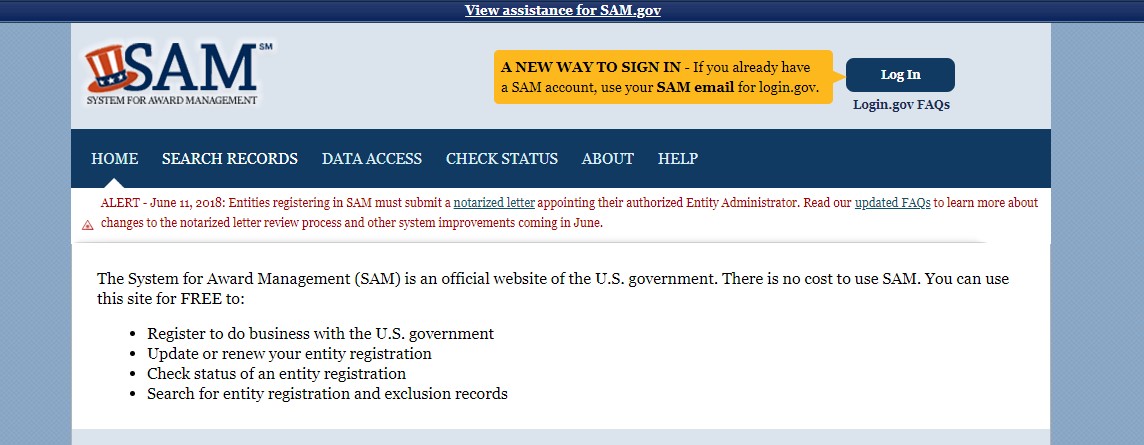 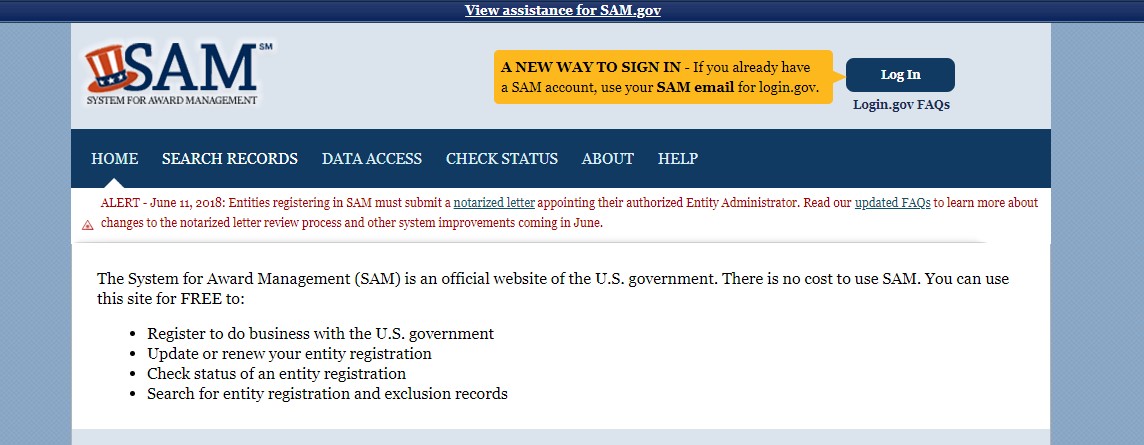 You must register as a SAM USER. On the home page, scroll down to the “Getting Started” section and click the first icon on the left. Follow the prompts and submit the required information to create your User ID.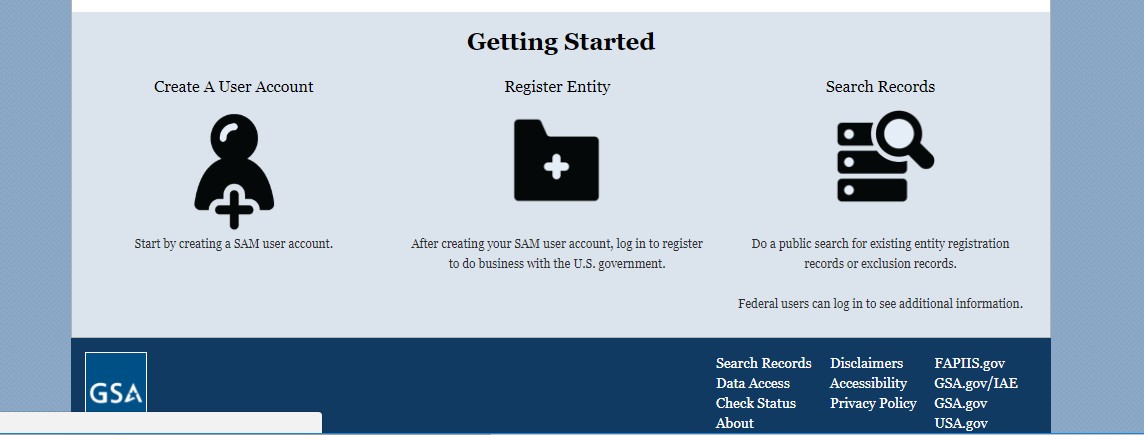 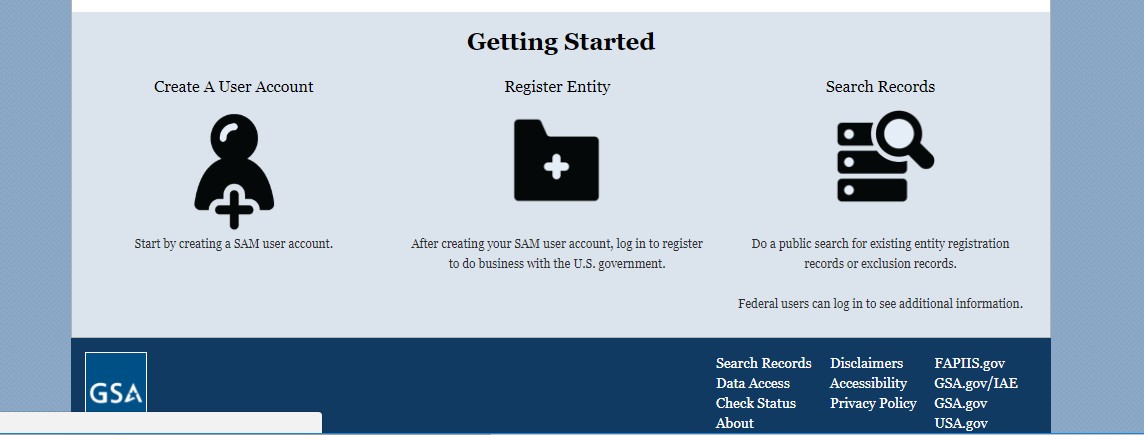 Once you have a SAM USER ID, come back to the sam.gov home screen and select Register Entity (middle icon under “Getting Started”).Follow the prompts and submit the required information for your business. If documents must be submitted in hard copy, send as soon as possible to prevent delays in registration.If you need assistance registering on sam.gov, contact the Federal Service Desk at www.fsd.gov, or by telephone at 866-606-8220.Please be aware - you must renew and revalidate your registration at least every 12 months from the date you last certified to and submitted the registration in SAM - and sooner, if your entity’s information changes. The primary point of contact email address will receive a message for each entity registration that they have access to in SAM, providing an alert for the renewal requirements at 60 days, 30 days and 15 days prior to expiration. If you do not renew your registration, it will expire. You must have an active SAM registration in order to be eligible to receive contract awards or payments from the Parish on grant-funded projects.Project Name: Project Name: Project Name: Project Street Address: Project Street Address: Project Street Address: Project Street Address: Council District of Proposed Project:Council District of Proposed Project:Council District of Proposed Project:Council District of Proposed Project:Council District of Proposed Project:Municipality: Developer Name:Developer Name:Partner Entities:Partner Entities:Contact Name: Contact Name: Title:Title:Organization:Organization:Address:City:State:State:Phone:Email:EIN:DUNS:HOME Funds Request:Number of HOME Units: Total Other Funds: Number of Affordable Units:Total Development Cost:Total Number of Units:HOME Funds request must be for $100,000 or more, provide 4+ HOME units, and have at least 50% of units as affordable or meeting a special need. HOME funds should not exceed 40% of the Total Development Cost.HOME Funds request must be for $100,000 or more, provide 4+ HOME units, and have at least 50% of units as affordable or meeting a special need. HOME funds should not exceed 40% of the Total Development Cost.HOME Funds request must be for $100,000 or more, provide 4+ HOME units, and have at least 50% of units as affordable or meeting a special need. HOME funds should not exceed 40% of the Total Development Cost.HOME Funds request must be for $100,000 or more, provide 4+ HOME units, and have at least 50% of units as affordable or meeting a special need. HOME funds should not exceed 40% of the Total Development Cost.Signature: Date:Date:(Authorized Representative)(Authorized Representative)Printed Name: Printed Name: Title:1. Summary: In the space provided, briefly describe the project including the location, type of development, funding and financing sources, ownership structure and current project status. 2. Development Type:HomeownershipRentalNew ConstructionNew Construction with AcquisitionRehabilitation Only Rehabilitation with AcquisitionNew Construction & RehabilitationNew Con. & Rehabilitation with AcquisitionSingle Story MultifamilySingle Story MultifamilySingle Story MultifamilySingle Story MultifamilyTownhouse/DuplexTownhouse/DuplexTownhouse/DuplexMultifamily 2-5 stories, elevatorMultifamily 2-5 stories, elevatorMultifamily 2-5 stories, elevatorMultifamily 2-5 stories, elevatorSingle Family DetachedSingle Family DetachedSingle Family DetachedMultifamily 2-5 stories, non-elevatorMultifamily 2-5 stories, non-elevatorMultifamily 2-5 stories, non-elevatorMultifamily 2-5 stories, non-elevatorGroup Home/InstitutionalGroup Home/InstitutionalGroup Home/InstitutionalOther (Please Describe):Other (Please Describe):5. Number of Buildings:5. Number of Buildings:ExistingExistingProposedSenior Citizens – aged 55 or olderFamiliesPersons with DisabilitiesSinglesPersons Experiencing HomelessPersons Returning from Prison or JailVeteransPersons with AddictionsEff.1-bdrm2-bdrm3-bdrm4-bdrm5-bdrm+TotalHOME units Other AffordableMarket RateTotal Will the HOME rental units be Fixed or Floating?Will the HOME rental units be Fixed or Floating?Will the HOME rental units be Fixed or Floating?Will the HOME rental units be Fixed or Floating?Will the HOME rental units be Fixed or Floating?Fixed / FloatingFixed / FloatingFixed / FloatingProvide a brief description of development of the site, including any known prior uses of the site. If it is a rehabilitation project, include a brief description of the scope of work to be performed. Discuss how the project fits into the Parish’s vision, as outlined in the Consolidated Plan. Is the site ready to break ground or is pre-development work required? Describe any pre-development work required or already completed.  This includes rezoning, special use permit, utilities access, right of way, engineering and soil testing, environmental study.ITEMSTATUSDo you have ownership or control of the site(s)?Yes/NoIf yes, documentation showing ownership must be included.If no, provide a description status of acquisition. If yes, documentation showing ownership must be included.If no, provide a description status of acquisition. Is the property zoned appropriately for the proposed project? Yes/NoDo you have architectural plans and a site plan for the project?Yes/NoHas an environmental study of the site been undertaken?Yes/NoHas a market assessment or study been completed for the project?Yes/NoHas an appraisal been completed on the project?Yes/NoHas a development schedule been proposed for the project?Yes/NoIs the property vacant/unoccupied? Yes/NoDescribe amenities and/or supportive services; including clubhouses, gym, laundry, that the development will include. Describe amenities and/or supportive services; including clubhouses, gym, laundry, that the development will include. Describe amenities and/or supportive services; including clubhouses, gym, laundry, that the development will include. # of BedsEff.1-bdrm2-bdrm3-bdrm4-bdrm5-bdrm+TotalNew ConstructionRehabOccupiedVacantExisting-No RehabTotal Has a management plan been completed for the project? Yes / No/ N/AIf so, does it include a tenant selection plan?Yes / No/ N/AProject location map with site identified Site plan Proof of site control and zoning, or narrative describing status of acquisitionDevelopment schedule and timeline Section 3 Utilization Plan*Affirmative marketing plan and form*Relocation plan Marketing and Sales Plan Sales schedule demonstrating sales within 6 months of construction completion Architectural plans and drawings Environmental assessment or study of proposed location Market assessment* or independent study of proposed area (for 15 or more units)As-Built Appraisal Other reports, testing, or permitting related to the project siteProperty Management Plan Tenant Selection Plan 18 Month Lease Up Plan* ActivityHOME Investment Per-UnitMinimum Affordability PeriodRehabilitation or Acquisition of Existing Housing <$15,000/unit$15,000- $40,000/unit>$40,0005 years10 years15 yearsNew Construction or Acquisition of New Housing Any $ amount20 yearsHard CostsSoft CostsContingency RateMin Rates7%2%9%Max Rates12%5%17%Maximum HOME Investment Per Unit – 2020 Maximum HOME Investment Per Unit – 2020 Maximum HOME Investment Per Unit – 2020 Maximum HOME Investment Per Unit – 2020 BedroomsBase LimitHUB Percentage (From HOME Fire Vol 12 No.1)LHC Statewide Limit (For All Areas except the cities of New Orleans and Shreveport)0$63,881.00 249.00%$154,592.00 1$73,230.00 249.00%$177,216.00 2$89,049.00 249.00%$215,498.00 3$115,201.00 249.00%$278,786.00 4 or More$126,454.00 249.00%$306,018.00 Effective June 4, 2020Effective June 4, 2020Effective June 4, 2020Effective June 4, 2020FY2020 HOME New Homes Purchase Price LimitJefferson Parish – New Orleans Metro AreaFY2020 HOME New Homes Purchase Price LimitJefferson Parish – New Orleans Metro AreaFY2020 HOME New Homes Purchase Price LimitJefferson Parish – New Orleans Metro AreaFY2020 HOME New Homes Purchase Price LimitJefferson Parish – New Orleans Metro Area1-Unit2-unit3-unit4-unit$238,000 $304,000 $368,000 $456,000 2020 HOME Program Rent Limits2020 HOME Program Rent Limits2020 HOME Program Rent Limits2020 HOME Program Rent Limits2020 HOME Program Rent Limits2020 HOME Program Rent Limits2020 HOME Program Rent Limits2020 HOME Program Rent LimitsRent LimitEFFICIENCY1 BED2 BED3 BED4 BED5 BED6 BEDLow HOME Rent Limit$616$660$792$915$1,021$1,126$1,232High HOME Rent Limit$779$838$1,008$1,156$1,270$1,382$1,49550% RENT LIMIT$616$660$792$915$1,021$1,126$1,23265% RENT LIMIT$781$838$1,008$1,156$1,270$1,382$1,495Effective July 1, 2020Effective July 1, 2020Effective July 1, 2020Effective July 1, 2020Effective July 1, 2020Effective July 1, 2020Effective July 1, 2020Effective July 1, 2020Total Development CostRequired Equity ContributionUnder $2,500,00010%Between $2,500,000 - $15,000,0005%Above $15,000,0003%Total development costsSources and uses Rent schedule, by bedroom size, construction type, and affordability restriction  Utility allowance, by bedroom sizeOperating expenses 20-year Operating proforma Evidence of other funding, including term sheets Supporting documentation for utility allowance calculations  Additional documentation to justify expense or rates outside of the ranges stipulated Evidence of other funding, including term sheets Revenue reinvestment schedule for additional units  (if applicable)Per unit budget, including anticipated sales price Name of Developer(s): _____________________________________________________Type of Organization:Name of Developer(s): _____________________________________________________Type of Organization:Name of Developer(s): _____________________________________________________Type of Organization:Name of Developer(s): _____________________________________________________Type of Organization:Name of Developer(s): _____________________________________________________Type of Organization:Name of Developer(s): _____________________________________________________Type of Organization:IndividualCorporationNon-ProfitGeneral PartnershipLimited Liability Corp.Limited PartnershipOther (Explain):Number of years in operation: ________________________Number of Employees: Full time: _______________   Part Time: ______________Number of housing projects completed: _____________________Number of housing projects completed with Federal, State or Parish funds: ______________Number of projects completed with HOME funds: _____________________Number of housing projects currently under construction: ______________________How many projects in your portfolio are in predevelopment? _____________   Of these, how many do you anticipate beginning construction within the next three years? _________Number of completed housing projects in which developer(s) or its affiliate is the managing general partner/managing member: _______________________Partner/owner:  ________________________________________________________Years in operation: ____________________ number of employees: ____________________# of completed housing projects: _________________ # of HOME projects: _____________# of projects under development: ___________# of projects under ownership: ______________Builder:  ____________________________________________ License #: __________________Years in operation: ____________________ Number of employees: ____________________# of completed housing projects: _________________ # of HOME projects: _____________# of projects currently under construction: __________________Property manager/Sales Team: _____________________________________________________ Years in operation: ____________________ Number of employees: ____________________# of affordable developments under management/sold: _______________________# of HOME projects under management/sold: _____________________ # of projects using Part 5 income verification method_______________Note: if the developer is acting as property manager/sales team, this information is still needed.For CHDO applicants only – Provide a brief narrative that describes the roles and responsibilities of your organization on this project (e.g. as the developer, sponsor and/or property owner).Name of DevelopmentCity & StateDevelopment Type – Senior, Family, etc. Total  # of Units# of Aff. UnitsFunding Source –HOME, LIHTC, etc.Year Comp.Occ. RateName of DevelopmentCity & StateDevelopment Type – Senior, Family, etc. Total  # of Units# of Aff. UnitsFunding Source –HOME, LIHTC, etc.Year Comp.Occ. RateName of DevelopmentCity & StateDevelopment Type – Senior, Family, etc. Total  # of Units# of Aff. UnitsFunding Source –HOME, LIHTC, etc.Year Comp.Occ. RateName of ReferenceName of DevelopmentProject RolePhoneEmail Name of ReferenceName of DevelopmentProject RolePhoneEmail Name of ReferenceName of DevelopmentProject RolePhoneEmail Federal RequirementMember NameProject Role Description of ExperienceSection 3Davis-Bacon & Certified PayrollUniform Relocation Act Lead-Based Paint StandardsFair Housing & Equal Opportunity LawsADA Section 504 Training Name & ProviderDate & LocationMember NameProject Role Project Role Financial Interest: Is there an ownership interest between any of the members of the development team? If so, please explain: Financial Interest: Is there an ownership interest between any of the members of the development team? If so, please explain: Financial Interest: Is there an ownership interest between any of the members of the development team? If so, please explain: Financial Interest: Is there an ownership interest between any of the members of the development team? If so, please explain: Resumes for each member of the Development Team involved in the proposed projectLouisiana Secretary of State Business Filing print out showing statusSam.gov print out with DUNS number Organizational chart, including names of senior management and board membersBylawsArticles of Incorporation or Charter Two of the most recent Financial Audits (must be from 2016 or later)If a new LLC is being formed, audits or audited financials for each partner firm or individualDocumentation to demonstrate 10 percent of total development costs in net assetsCHDO Requirements ChecklistArticles of Incorporation or Bylaws503(c)(3) or (c)(4)Affidavit of Standards of Financial Management SystemsOrganizational ChartCertification of Board Status and Affidavit of Board Representation demonstrating governing board consists of not less than one-third low-income persons and not more than one-third public officialsStatement signed by the Board President that details at least one year of experience serving Jefferson ParishMARKET AREAMARKET AREAMARKET AREAMARKET AREAMARKET AREAMARKET AREAMARKET AREAMARKET AREAMARKET AREAa) Describe the targeted Market Area and identify the Council district used to define boundariesa) Describe the targeted Market Area and identify the Council district used to define boundariesa) Describe the targeted Market Area and identify the Council district used to define boundariesa) Describe the targeted Market Area and identify the Council district used to define boundariesa) Describe the targeted Market Area and identify the Council district used to define boundariesa) Describe the targeted Market Area and identify the Council district used to define boundariesa) Describe the targeted Market Area and identify the Council district used to define boundariesa) Describe the targeted Market Area and identify the Council district used to define boundariesa) Describe the targeted Market Area and identify the Council district used to define boundariesb) Number of renter occupied households in the market area:b) Number of renter occupied households in the market area:b) Number of renter occupied households in the market area:b) Number of renter occupied households in the market area:b) Number of renter occupied households in the market area:c) Average household size in the Market Area:c) Average household size in the Market Area:c) Average household size in the Market Area:c) Average household size in the Market Area:c) Average household size in the Market Area:d) Vacancy rate in the Market Area:d) Vacancy rate in the Market Area:d) Vacancy rate in the Market Area:d) Vacancy rate in the Market Area:d) Vacancy rate in the Market Area:e) Median household Income of Market Area:e) Median household Income of Market Area:e) Median household Income of Market Area:e) Median household Income of Market Area:e) Median household Income of Market Area:$ 0.00$ 0.00$ 0.00$ 0.00f) Number of households at 80% AMI or less in the Market Area:f) Number of households at 80% AMI or less in the Market Area:f) Number of households at 80% AMI or less in the Market Area:f) Number of households at 80% AMI or less in the Market Area:f) Number of households at 80% AMI or less in the Market Area:g) Number of households with cost burden in the Market Area:g) Number of households with cost burden in the Market Area:g) Number of households with cost burden in the Market Area:g) Number of households with cost burden in the Market Area:g) Number of households with cost burden in the Market Area:Provide Source(s)/date: https://egis.hud.gov/cpdmaps/; Provide Source(s)/date: https://egis.hud.gov/cpdmaps/; Provide Source(s)/date: https://egis.hud.gov/cpdmaps/; Provide Source(s)/date: https://egis.hud.gov/cpdmaps/; Provide Source(s)/date: https://egis.hud.gov/cpdmaps/; Provide Source(s)/date: https://egis.hud.gov/cpdmaps/; Provide Source(s)/date: https://egis.hud.gov/cpdmaps/; Provide Source(s)/date: https://egis.hud.gov/cpdmaps/; Provide Source(s)/date: https://egis.hud.gov/cpdmaps/; Parish-wide ComparisonSource: U.S. Census Bureau, 2012-2016 American Community Survey 5-Year EstimatesParish-wide ComparisonSource: U.S. Census Bureau, 2012-2016 American Community Survey 5-Year EstimatesParish-wide ComparisonSource: U.S. Census Bureau, 2012-2016 American Community Survey 5-Year EstimatesParish-wide ComparisonSource: U.S. Census Bureau, 2012-2016 American Community Survey 5-Year EstimatesParish-wide ComparisonSource: U.S. Census Bureau, 2012-2016 American Community Survey 5-Year EstimatesParish-wide ComparisonSource: U.S. Census Bureau, 2012-2016 American Community Survey 5-Year EstimatesParish-wide ComparisonSource: U.S. Census Bureau, 2012-2016 American Community Survey 5-Year EstimatesParish-wide ComparisonSource: U.S. Census Bureau, 2012-2016 American Community Survey 5-Year EstimatesParish-wide ComparisonSource: U.S. Census Bureau, 2012-2016 American Community Survey 5-Year Estimatesh) Number of renter occupied households within Parish:h) Number of renter occupied households within Parish:h) Number of renter occupied households within Parish:h) Number of renter occupied households within Parish:h) Number of renter occupied households within Parish:65,26465,26465,26465,264i) Median household Income of Parish:i) Median household Income of Parish:i) Median household Income of Parish:i) Median household Income of Parish:i) Median household Income of Parish:$ 49,457.00$ 49,457.00$ 49,457.00$ 49,457.00j) Number of renter households at 80% AMI or less in the Parish:j) Number of renter households at 80% AMI or less in the Parish:j) Number of renter households at 80% AMI or less in the Parish:j) Number of renter households at 80% AMI or less in the Parish:j) Number of renter households at 80% AMI or less in the Parish:38,935 (60%)38,935 (60%)38,935 (60%)38,935 (60%)k) Number of renter households with cost burden in the Parish:k) Number of renter households with cost burden in the Parish:k) Number of renter households with cost burden in the Parish:k) Number of renter households with cost burden in the Parish:k) Number of renter households with cost burden in the Parish:30,850 (47%)30,850 (47%)30,850 (47%)30,850 (47%)l) How are the needs of the Market Area similar to the needs of the Parish? How are they different? Explain.l) How are the needs of the Market Area similar to the needs of the Parish? How are they different? Explain.l) How are the needs of the Market Area similar to the needs of the Parish? How are they different? Explain.l) How are the needs of the Market Area similar to the needs of the Parish? How are they different? Explain.l) How are the needs of the Market Area similar to the needs of the Parish? How are they different? Explain.l) How are the needs of the Market Area similar to the needs of the Parish? How are they different? Explain.l) How are the needs of the Market Area similar to the needs of the Parish? How are they different? Explain.l) How are the needs of the Market Area similar to the needs of the Parish? How are they different? Explain.l) How are the needs of the Market Area similar to the needs of the Parish? How are they different? Explain.m) What are the benefits to developing in this area? What resources and infrastructure will be available to potential residents?m) What are the benefits to developing in this area? What resources and infrastructure will be available to potential residents?m) What are the benefits to developing in this area? What resources and infrastructure will be available to potential residents?m) What are the benefits to developing in this area? What resources and infrastructure will be available to potential residents?m) What are the benefits to developing in this area? What resources and infrastructure will be available to potential residents?m) What are the benefits to developing in this area? What resources and infrastructure will be available to potential residents?m) What are the benefits to developing in this area? What resources and infrastructure will be available to potential residents?m) What are the benefits to developing in this area? What resources and infrastructure will be available to potential residents?m) What are the benefits to developing in this area? What resources and infrastructure will be available to potential residents?n) Is additional evidence of demand provided as an attachment (i.e. rental waitlists, voucher/rental assistance, or Continuum of Care data)? n) Is additional evidence of demand provided as an attachment (i.e. rental waitlists, voucher/rental assistance, or Continuum of Care data)? n) Is additional evidence of demand provided as an attachment (i.e. rental waitlists, voucher/rental assistance, or Continuum of Care data)? n) Is additional evidence of demand provided as an attachment (i.e. rental waitlists, voucher/rental assistance, or Continuum of Care data)? n) Is additional evidence of demand provided as an attachment (i.e. rental waitlists, voucher/rental assistance, or Continuum of Care data)? n) Is additional evidence of demand provided as an attachment (i.e. rental waitlists, voucher/rental assistance, or Continuum of Care data)? n) Is additional evidence of demand provided as an attachment (i.e. rental waitlists, voucher/rental assistance, or Continuum of Care data)?       YES           NO           YES           NO     COMPARABLE PROJECTS REVIEWCOMPARABLE PROJECTS REVIEWCOMPARABLE PROJECTS REVIEWCOMPARABLE PROJECTS REVIEWCOMPARABLE PROJECTS REVIEWCOMPARABLE PROJECTS REVIEWCOMPARABLE PROJECTS REVIEWCOMPARABLE PROJECTS REVIEWCOMPARABLE PROJECTS REVIEWProvide a minimum of 3 properties for comparison and provide details on each development as an attachment. Supporting documentation required – see instructions for details. Use HUD Form 92273, which can be found on HUD’s website at https://www.hud.gov/sites/documents/92273.PDF, for detail.Provide a minimum of 3 properties for comparison and provide details on each development as an attachment. Supporting documentation required – see instructions for details. Use HUD Form 92273, which can be found on HUD’s website at https://www.hud.gov/sites/documents/92273.PDF, for detail.Provide a minimum of 3 properties for comparison and provide details on each development as an attachment. Supporting documentation required – see instructions for details. Use HUD Form 92273, which can be found on HUD’s website at https://www.hud.gov/sites/documents/92273.PDF, for detail.Provide a minimum of 3 properties for comparison and provide details on each development as an attachment. Supporting documentation required – see instructions for details. Use HUD Form 92273, which can be found on HUD’s website at https://www.hud.gov/sites/documents/92273.PDF, for detail.Provide a minimum of 3 properties for comparison and provide details on each development as an attachment. Supporting documentation required – see instructions for details. Use HUD Form 92273, which can be found on HUD’s website at https://www.hud.gov/sites/documents/92273.PDF, for detail.Provide a minimum of 3 properties for comparison and provide details on each development as an attachment. Supporting documentation required – see instructions for details. Use HUD Form 92273, which can be found on HUD’s website at https://www.hud.gov/sites/documents/92273.PDF, for detail.Provide a minimum of 3 properties for comparison and provide details on each development as an attachment. Supporting documentation required – see instructions for details. Use HUD Form 92273, which can be found on HUD’s website at https://www.hud.gov/sites/documents/92273.PDF, for detail.Provide a minimum of 3 properties for comparison and provide details on each development as an attachment. Supporting documentation required – see instructions for details. Use HUD Form 92273, which can be found on HUD’s website at https://www.hud.gov/sites/documents/92273.PDF, for detail.Provide a minimum of 3 properties for comparison and provide details on each development as an attachment. Supporting documentation required – see instructions for details. Use HUD Form 92273, which can be found on HUD’s website at https://www.hud.gov/sites/documents/92273.PDF, for detail.Summary of Comparable Projects Summary of Comparable Projects Summary of Comparable Projects Summary of Comparable Projects Summary of Comparable Projects Summary of Comparable Projects Summary of Comparable Projects Summary of Comparable Projects Summary of Comparable Projects Comparable Development #1 Name: Address: Developer:  Property Manager:  Comparable Development #1 Name: Address: Developer:  Property Manager:  Comparable Development #1 Name: Address: Developer:  Property Manager:  Comparable Development #1 Name: Address: Developer:  Property Manager:  Comparable Development #1 Name: Address: Developer:  Property Manager:  Comparable Development #1 Name: Address: Developer:  Property Manager:  Comparable Development #1 Name: Address: Developer:  Property Manager:  Federally Funded?       YES           NO     Affordable Rental Units?       YES           NO     Federally Funded?       YES           NO     Affordable Rental Units?       YES           NO     Comparable Development #2 Name: Address: Developer:  Property Manager:  Comparable Development #2 Name: Address: Developer:  Property Manager:  Comparable Development #2 Name: Address: Developer:  Property Manager:  Comparable Development #2 Name: Address: Developer:  Property Manager:  Comparable Development #2 Name: Address: Developer:  Property Manager:  Comparable Development #2 Name: Address: Developer:  Property Manager:  Comparable Development #2 Name: Address: Developer:  Property Manager:  Federally Funded?       YES           NO     Affordable Rental Units?       YES           NO     Federally Funded?       YES           NO     Affordable Rental Units?       YES           NO     Comparable Development #3 Name: Address: Developer:  Property Manager:  Comparable Development #3 Name: Address: Developer:  Property Manager:  Comparable Development #3 Name: Address: Developer:  Property Manager:  Comparable Development #3 Name: Address: Developer:  Property Manager:  Comparable Development #3 Name: Address: Developer:  Property Manager:  Comparable Development #3 Name: Address: Developer:  Property Manager:  Comparable Development #3 Name: Address: Developer:  Property Manager:  Federally Funded?       YES           NO     Affordable Rental Units?       YES           NO     Federally Funded?       YES           NO     Affordable Rental Units?       YES           NO     Average household size of prospective renters:Average household size of prospective renters:Average household size of prospective renters:Average vacancy rate of comparable properties:Average vacancy rate of comparable properties:Average vacancy rate of comparable properties:RENTS 1 bd unit1 bd unit1 bd unit2 bd unit2 bd unit3 bd unit3 bd unit4 bd unitAverage rent of Comparable ProjectsEstimate rents of Proposed Project HUD Fair Market Rents (March 2018)$789.00$789.00$789.00$906.00$906.00$1,155.00$1,155.00$1,459.00Estimated capture rate for Market Area:Estimated capture rate for Market Area:_____ % or # of units per # of applicants_____ % or # of units per # of applicants_____ % or # of units per # of applicants_____ % or # of units per # of applicants_____ % or # of units per # of applicants_____ % or # of units per # of applicants_____ % or # of units per # of applicantsCapture rate is a percentage calculated by the proposed project’s units divided by the expected applicant pool (households in market area that are assumed to meet criteria for affordable housing)Capture rate is a percentage calculated by the proposed project’s units divided by the expected applicant pool (households in market area that are assumed to meet criteria for affordable housing)Capture rate is a percentage calculated by the proposed project’s units divided by the expected applicant pool (households in market area that are assumed to meet criteria for affordable housing)Capture rate is a percentage calculated by the proposed project’s units divided by the expected applicant pool (households in market area that are assumed to meet criteria for affordable housing)Capture rate is a percentage calculated by the proposed project’s units divided by the expected applicant pool (households in market area that are assumed to meet criteria for affordable housing)Capture rate is a percentage calculated by the proposed project’s units divided by the expected applicant pool (households in market area that are assumed to meet criteria for affordable housing)Capture rate is a percentage calculated by the proposed project’s units divided by the expected applicant pool (households in market area that are assumed to meet criteria for affordable housing)Capture rate is a percentage calculated by the proposed project’s units divided by the expected applicant pool (households in market area that are assumed to meet criteria for affordable housing)Capture rate is a percentage calculated by the proposed project’s units divided by the expected applicant pool (households in market area that are assumed to meet criteria for affordable housing)INDEPENDENT (3RD PARTY) ASSESSMENT COMPLETED BY: ____________________    ________________________________  Name ____________  ____________________________           _ 	__________  __  ___Organization	DateASSESSMENT REVIEW (Jefferson Parish Staff ONLY) Does analysis provided indicate HOME assisted units can be reasonably expected to be leased within 18 months of construction? If additional space is needed, include the market study summary as an attachment.	  Yes	  NoReviewed By: ____________________    ________________________________                                                                            Name____________  ____________________________           _ 	__________  __  ___               Title/Department	DateComments:Number of Units and Type of Units (number of beds/baths)Monthly Rent and List of Utilities included in RentAdvertisingOccupancyName of Newspaper, Radio, TV Station or Social MediaSize/Duration of AdvertisingFrequency of AdvertisingDate of First AdvertName of Group/Organization Name, Phone and Email for Contact PersonDescription of Advertising (brochure, presentation, etc.)Frequency of AdvertisingDate of First Advertisement or Action TaskDate of Completion Responsible Party TaskDate of Completion Responsible Party TaskDate of Completion Responsible Party Number of Interested TenantsNumber of Signed LeasesNumber of People on WaitlistNumber of Available UnitsTaskDate of Completion Responsible Party Provide Update on leases to JPDCD End of each monthDeveloper TaskDate of Completion Responsible Party Provide Update on leases to JPDCD End of each monthDeveloper TaskDate of Completion Responsible Party Provide Update on leases to JPDCD End of each monthDeveloper 